Архангельская областьПриморский районМУНИЦИПАЛЬНОЕ ОБРАЗОВАНИЕ «ЗАОСТРОВСКОЕ»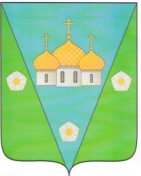 ИНФОРМАЦИОННЫЙ
В Е С Т Н И КМУНИЦИПАЛЬНОГО ОБРАЗОВАНИЯ «ЗАОСТРОВСКОЕ»    «13» июля 2017 г.                                                                                         № 5/1д. Большое АнисимовоР А З Д Е Л  I Решения муниципального Совета МО «Заостровское» не нормативного характераР А З Д Е Л  IIРешения муниципального Совета МО «Заостровское» нормативного характераР А З Д Е Л  IIIПостановления и распоряжения администрации муниципального образования «Заостровское»АДМИНИСТРАЦИЯ МУНИЦИПАЛЬНОГО ОБРАЗОВАНИЯ«ЗАОСТРОВСКОЕ»ПОСТАНОВЛЕНИЕ11 июля 2017									                            № 83д. Большое АнисимовоОб утверждении Положения о порядке предоставления гражданами, претендующими на замещение должности муниципальной службы и муниципальными служащими муниципального образования «Заостровское», сведений об адресах сайтов и (или) страниц сайтов в информационно-телекоммуникационной сети «Интернет» на которых размещалась общедоступная информация, а также данные, позволяющие их идентифицироватьВ целях определения порядка предоставления гражданами, претендующими на замещение должности муниципальной службы и муниципальными служащими муниципального образования «Заостровское», сведений об адресах сайтов и (или) страниц сайтов в информационно-телекоммуникационной сети «Интернет», на которых размещалась общедоступная информация, а также данные, позволяющие их идентифицировать, в соответствии со ст.15.1 главы 3 Федерального закона №25-ФЗ «О муниципальной службе в Российской Федерации»ПОСТАНОВЛЯЕТ:1. Утвердить «Положение о порядке предоставления гражданами, претендующими на замещение должности муниципальной службы и муниципальными служащими муниципального образования «Заостровское», сведений об адресах сайтов и (или) страниц сайтов в информационно-телекоммуникационной сети «Интернет» на которых размещалась общедоступная информация, а также данные, позволяющие их идентифицировать» (приложение №1)2. Опубликовать настоящее постановление в информационном Вестнике МО «Заостровское» 3. Настоящее постановление вступает в силу со дня его официального опубликования 	4. Контроль за исполнением настоящего постановления оставляю за собойГлава муниципального образования                                                      А.К. АлимовПриложение №1к постановлению администрации 								   «Заостровское» от 11 июля 2017 г № 83ПОЛОЖЕНИЕО порядке предоставления гражданами, претендующими на замещение должности муниципальной службы и муниципальными служащими муниципального образования «Заостровское», сведений об адресах сайтов и (или) страниц сайтов в информационно-телекоммуникационной сети «Интернет», на которых размещалась общедоступная информация, а также данные, позволяющие их идентифицировать1. Настоящее постановление подготовлено в соответствии со ст.15.1 главы 3 Федерального закона №25-ФЗ «О муниципальной службе в Российской Федерации» в целях определения порядка предоставления гражданами, претендующими на замещение должности муниципальной службы и муниципальными служащими муниципального образования «Заостровское», сведений об адресах сайтов и (или) страниц сайтов в информационно-телекоммуникационной сети «Интернет», на которых размещалась общедоступная информация, а также данные, позволяющие их идентифицировать2. Сведения об адресах сайтов и (или) страниц сайтов в информационно-телекоммуникационной сети «Интернет», на которых они размещали общедоступную информацию, а также данные, позволяющие их идентифицировать, (далее -сведения) предоставляют	2.1. Муниципальный служащий – ежегодно за календарный год, предшествующий году предоставления указанной информации, за исключением случаев размещения общедоступной информации в рамках исполнения обязанностей муниципального служащего	2.2. Граждане претендующие на замещение должности муниципальной службы, при поступлении на службу за три календарных года, предшествующих году поступления на муниципальную службу	3. Сведения предоставляются по форме, утвержденной распоряжением Правительства Российской Федерации№2867-рот 28 декабря 2016 года	4. Сведения предоставляются гражданами, претендующими на замещение должности муниципальной службы и муниципальными служащими – не позднее 1 апреля года, следующего за отчетным   Сведения предоставляются (указать должностное лицо, ответственное за данное направление работы) администрации муниципального образования «Заостровское», составленные по форме, предусмотренной пунктом 3 настоящего Положения, е позднее 1 апреля года, следующего за отчетным	5. Сведения предоставляемые в соответствии с настоящим Положением, являются сведениями конфиденциального характера, если федеральным законом они не отнесены к сведениям, составляющим государственную тайну.	6. Муниципальные служащие, в должностные обязанности которых входит работа со сведениями о размещении  информации в информационно-телекоммуникационной сети «Интернет», виновные в их разглашении или использовании в целях, не предусмотренных законодательством Российской Федерации, несут ответственность в соответствии с законодательством Российской Федерации.	7. Подлинники справок о размещении информации в информационно-телекоммуникационной сети «Интернет», поступившие ответственному должностному лицу, приобщаются к личным делам работников.	8. В случае непредставления сведений гражданин, претендующий на замещение должности муниципальной службы, не может быть принят на такую службу, а муниципальный служащий не может находится на муниципальной службе, согласно п.9.1 ч.1 ст.13 Федерального закона №25-ФЗ «О муниципальной службе в Российской Федерации». АДМИНИСТРАЦИЯ МУНИЦИПАЛЬНОГО ОБРАЗОВАНИЯ«ЗАОСТРОВСКОЕ»РАСПОРЯЖЕНИЕ05 июля 2017 г.                                                                                                             №  34д. Большое АнисимовоО включении жилого помещения в число служебныхРуководствуясь Федеральным законом от 06 октября 2003 года № 131-ФЗ «Об общих принципах организации местного самоуправления в Российской Федерации», Областным законом от 23 июня 2006 года № 196-11-ОЗ «О разграничении объектов муниципальной собственности между муниципальным образованием «Приморский муниципальный район» Архангельской области и муниципальными образованиями «Вознесенское», «Заостровское», «Зимне-Золотицкое», «Катунинское», «Коскогорское», «Ластольское», «Летне-Золотицкое», «Лисестровское», «Лопшеньгское», «Лявленское», «Патракеевское», «Пертоминское», «Повракульское», «Приморское», «Пустошинское», «Талажское» Архангельской области», Уставом муниципального образования «Заостровское» и в соответствии с Положением о порядке управления и распоряжения имуществом, находящимся в муниципальной собственности муниципального образования «Заостровское», утвержденного Решением муниципального Совета МО «Заостровское» «Об утверждении Положения о порядке управления и распоряжения имуществом, находящимся в муниципальной собственности муниципального образования «Заостровское» от 05 октября 2011 года № 123:включить жилое помещение – однокомнатную квартиру, общей площадью 30,4 кв.м., находящуюся по адресу: поселок Луговой, д. 8, кв. 2 Приморского района Архангельской области в число служебных.Глава муниципального образования 				       		     А.К. Алимов  Р А З Д Е Л  IVОфициальные сообщения и материалы, в том числе информационного характера муниципального Совета и администрации МО «Заостровское»Извещение о проведении аукционаАдминистрация муниципального образования "Заостровское", (Организатор) на основании распоряжения главы муниципального образования от 01 июня 2017 года № 29, проводит аукцион.Место проведения аукциона: Архангельская область, Приморский район, д. Большое Анисимово, ул. 60 лет Октября, д. 20, каб. № 7.Дата проведения аукциона: 25 августа 2017 года в 14 часов 00 минут. Форма проведения  аукциона -  открытый по составу участников и форме подачи предложений по цене.Дата начала приема заявок на аукцион – с 13 июля 2017 года.Срок окончания приема заявок – 21 августа 2017 года  в 14 часов 00 минут. Окончательный срок поступления задатка на расчетный счет организатора 22 августа 2017 года в 14 часов 00 минут.Заявитель приобретает статус участника аукциона с момента подписания организатором протокола приема заявок  – 23 августа 2017 года.  Порядок проведения аукциона: участникам аукциона выдаются пронумерованные билеты, которые они поднимают после оглашения аукционистом начальной цены и каждой очередной цены в случае, если готовы купить земельный участок в соответствии с этой ценой;Каждую последующую цену аукционист назначает путем увеличения текущей цены на "шаг аукциона". После объявления очередной цены аукционист называет номер билета участника аукциона, который первым поднял билет. Затем аукционист объявляет следующую цену в соответствии с "шагом аукциона";При отсутствии участников аукциона, готовых купить земельный участок в соответствии с названной ценой, аукционист повторяет эту цену 3 раза.Если после троекратного объявления очередной цены ни один из участников аукциона не поднял билет, аукцион завершается. Победителем аукциона признается тот участник аукциона, номер билета которого был назван аукционистом последним;По завершении аукциона аукционист объявляет о продаже земельного участка, называет цену проданного земельного участка и номер билета победителя аукциона.Участникам аукциона, не признанным победителями, задатки  подлежат возврату в течение 3-х рабочих дней со дня подписания протокола о результатах аукциона.Форма платежа – единовременно в течение 5 дней со дня подписания протокола о результатах аукциона.Заключение договора не допускается ранее чем через десять дней со дня размещения информации о результатах аукциона на официальном сайте Российской Федерации www.torgi.gov.ru. Получить дополнительную информацию можно по адресу: Архангельская область, Приморский район, д. Большое Анисимово, ул. 60 лет Октября, д. 20, каб. № 7ЛОТ   №  1Предмет аукциона:  Право собственности на земельный участок.Местоположение земельного участка: Архангельская область, Приморский район, муниципальное образование «Заостровское», д. Верхнее Ладино.Площадь земельного участка: 5410+/-665 кв.м.Кадастровый номер: 29:16:203401:439. Разрешенное использование земельного участка: для сельскохозяйственного назначения. В соответствии с пунктом 6 Правил определения и предоставления технических условий подключения объекта капитального строительства к сетям инженерно-технического обеспечения, утвержденных постановлением Правительства РФ от 13.02.2006 № 83, в случае если правообладатель земельного участка намерен осуществить подключение построенного объекта капитального строительства к сетям инженерно-технического обеспечения и если технические условия для его подключения отсутствовали либо истек срок их действия, а также если истек срок действия технических условий, выданных в составе документов о предоставлении земельного участка, правообладатель в целях определения необходимой ему подключаемой нагрузки обращается в организацию, осуществляющую эксплуатацию сетей инженерно-технического обеспечения, к которым планируется подключение реконструированного (построенного) объекта капитального строительства, для получения технических условий. Если правообладатель земельного участка не имеет сведений об организации, выдающей технические условия, он обращается в орган местного самоуправления с запросом о представлении сведений о такой организации, а орган местного самоуправления представляет в течение 2 рабочих дней с даты обращения сведения о соответствующей организации, включая наименование, юридический и фактический адреса.Начальная цена – 985 400 руб. Шаг аукциона – 29 562 руб. Сумма задатка -  197 080 руб.Внесенный задаток возвращается в полном объеме в течение 3 банковских дней со дня подписания протокола о результатах аукциона, лицам, участвующим в аукционе, но не победившим в нем.Перечень документов, которые необходимо предоставить для участия в аукционе:Заявка установленной формы с указанием реквизитов для возврата задатка.Платежное поручение на сумму задатка (квитанция).Копии документов, удостоверяющих личность заявителя (для граждан).Доверенность либо иной документ, удостоверяющий право действовать от имени заявителя при подаче заявки.Адрес места приема заявок и документов, порядок ознакомления с земельным участком на местности, с условиями договора купли-продажи земельного участка, и получение дополнительной информации о проведении аукциона: Архангельская область, Приморский район, д. Большое Анисимово, ул. 60 лет Октября, д. 20, каб. № 7, тел. 25-42-20Издатель: Администрация муниципального образования «Заостровское»Адрес издателя: 163515, Архангельская область, Приморский район, д. Большое Анисимово, ул. 60 лет Октября, д. 20Телефон: + 7(8182) 25-42-20mo-zaostr@yandex.ruТираж 5 экземпляровБЕСПЛАТНООГЛАВЛЕНИЕОГЛАВЛЕНИЕОГЛАВЛЕНИЕОГЛАВЛЕНИЕОГЛАВЛЕНИЕОГЛАВЛЕНИЕОГЛАВЛЕНИЕОГЛАВЛЕНИЕОГЛАВЛЕНИЕ№п/п№п/пДата№№№НаименованиеНаименование№ стр.Раздел I. Решения муниципального Совета МО «Заостровское» не нормативного характераРаздел I. Решения муниципального Совета МО «Заостровское» не нормативного характераРаздел I. Решения муниципального Совета МО «Заостровское» не нормативного характераРаздел I. Решения муниципального Совета МО «Заостровское» не нормативного характераРаздел I. Решения муниципального Совета МО «Заостровское» не нормативного характераРаздел I. Решения муниципального Совета МО «Заостровское» не нормативного характераРаздел I. Решения муниципального Совета МО «Заостровское» не нормативного характераРаздел I. Решения муниципального Совета МО «Заостровское» не нормативного характера2Раздел II. Решения муниципального Совета МО «Заостровское»нормативного характераРаздел II. Решения муниципального Совета МО «Заостровское»нормативного характераРаздел II. Решения муниципального Совета МО «Заостровское»нормативного характераРаздел II. Решения муниципального Совета МО «Заостровское»нормативного характераРаздел II. Решения муниципального Совета МО «Заостровское»нормативного характераРаздел II. Решения муниципального Совета МО «Заостровское»нормативного характераРаздел II. Решения муниципального Совета МО «Заостровское»нормативного характераРаздел II. Решения муниципального Совета МО «Заостровское»нормативного характера3Раздел III. Постановления и распоряжения администрации муниципального образования «Заостровское»Раздел III. Постановления и распоряжения администрации муниципального образования «Заостровское»Раздел III. Постановления и распоряжения администрации муниципального образования «Заостровское»Раздел III. Постановления и распоряжения администрации муниципального образования «Заостровское»Раздел III. Постановления и распоряжения администрации муниципального образования «Заостровское»Раздел III. Постановления и распоряжения администрации муниципального образования «Заостровское»Раздел III. Постановления и распоряжения администрации муниципального образования «Заостровское»Раздел III. Постановления и распоряжения администрации муниципального образования «Заостровское»4ПОСТАНОВЛЕНИЯПОСТАНОВЛЕНИЯПОСТАНОВЛЕНИЯПОСТАНОВЛЕНИЯПОСТАНОВЛЕНИЯПОСТАНОВЛЕНИЯПОСТАНОВЛЕНИЯПОСТАНОВЛЕНИЯ1111.07.201711.07.201711.07.201783Об утверждении Положения о порядке предоставления гражданами, претендующими на замещение должности муниципальной службы и муниципальными служащими муниципального образования «Заостровское», сведений об адресах сайтов и (или) страниц сайтов в информационно-телекоммуникационной сети «Интернет» на которых размещалась общедоступная информация, а также данные, позволяющие их идентифицироватьОб утверждении Положения о порядке предоставления гражданами, претендующими на замещение должности муниципальной службы и муниципальными служащими муниципального образования «Заостровское», сведений об адресах сайтов и (или) страниц сайтов в информационно-телекоммуникационной сети «Интернет» на которых размещалась общедоступная информация, а также данные, позволяющие их идентифицировать5РАСПОРЯЖЕНИЯРАСПОРЯЖЕНИЯРАСПОРЯЖЕНИЯРАСПОРЯЖЕНИЯРАСПОРЯЖЕНИЯРАСПОРЯЖЕНИЯРАСПОРЯЖЕНИЯРАСПОРЯЖЕНИЯ1105.07.2017343434О включении жилого помещения в число служебныхО включении жилого помещения в число служебных7Раздел IV. Официальные сообщения и материалы, в том числе информационного характера муниципального Совета и администрации МО «Заостровское»Раздел IV. Официальные сообщения и материалы, в том числе информационного характера муниципального Совета и администрации МО «Заостровское»Раздел IV. Официальные сообщения и материалы, в том числе информационного характера муниципального Совета и администрации МО «Заостровское»Раздел IV. Официальные сообщения и материалы, в том числе информационного характера муниципального Совета и администрации МО «Заостровское»Раздел IV. Официальные сообщения и материалы, в том числе информационного характера муниципального Совета и администрации МО «Заостровское»Раздел IV. Официальные сообщения и материалы, в том числе информационного характера муниципального Совета и администрации МО «Заостровское»Раздел IV. Официальные сообщения и материалы, в том числе информационного характера муниципального Совета и администрации МО «Заостровское»Раздел IV. Официальные сообщения и материалы, в том числе информационного характера муниципального Совета и администрации МО «Заостровское»81Извещение о проведении аукциона по продаже земельного участка в д. Верхнее Ладино Приморского района Архангельской области9ИНН2921009628КПП290101001Полное наименованиеУправление Федерального казначейства по Архангельской области и Ненецкому автономному округу (Архангельская область) (Администрация МО «Заостровское»)Наименование банкаОтделение АрхангельскБИК банка041117001Счет40302810811173000179